Jabaran Materi Pembelajaran untuk setiap Pertemuan:						Bandar Lampung,  Juli 2020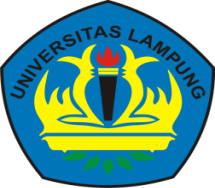 UNIVERSITAS LAMPUNGUNIVERSITAS LAMPUNGUNIVERSITAS LAMPUNGUNIVERSITAS LAMPUNGUNIVERSITAS LAMPUNGUNIVERSITAS LAMPUNGUNIVERSITAS LAMPUNGUNIVERSITAS LAMPUNGPRODI PENDIDIKAN BAHASA INGGRISPRODI PENDIDIKAN BAHASA INGGRISPRODI PENDIDIKAN BAHASA INGGRISPRODI PENDIDIKAN BAHASA INGGRISPRODI PENDIDIKAN BAHASA INGGRISPRODI PENDIDIKAN BAHASA INGGRISPRODI PENDIDIKAN BAHASA INGGRISPRODI PENDIDIKAN BAHASA INGGRISJURUSAN PENDIDIKAN BAHASA DAN SENIJURUSAN PENDIDIKAN BAHASA DAN SENIJURUSAN PENDIDIKAN BAHASA DAN SENIJURUSAN PENDIDIKAN BAHASA DAN SENIJURUSAN PENDIDIKAN BAHASA DAN SENIJURUSAN PENDIDIKAN BAHASA DAN SENIJURUSAN PENDIDIKAN BAHASA DAN SENIJURUSAN PENDIDIKAN BAHASA DAN SENIFAKULTAS KEGURUAN DAN ILMU PENDIDIKANFAKULTAS KEGURUAN DAN ILMU PENDIDIKANFAKULTAS KEGURUAN DAN ILMU PENDIDIKANFAKULTAS KEGURUAN DAN ILMU PENDIDIKANFAKULTAS KEGURUAN DAN ILMU PENDIDIKANFAKULTAS KEGURUAN DAN ILMU PENDIDIKANFAKULTAS KEGURUAN DAN ILMU PENDIDIKANFAKULTAS KEGURUAN DAN ILMU PENDIDIKANRENCANA PEMBELAJARAN SEMESTER(RPS)RENCANA PEMBELAJARAN SEMESTER(RPS)RENCANA PEMBELAJARAN SEMESTER(RPS)RENCANA PEMBELAJARAN SEMESTER(RPS)RENCANA PEMBELAJARAN SEMESTER(RPS)RENCANA PEMBELAJARAN SEMESTER(RPS)RENCANA PEMBELAJARAN SEMESTER(RPS)RENCANA PEMBELAJARAN SEMESTER(RPS)RENCANA PEMBELAJARAN SEMESTER(RPS)MATA KULIAH:MATA KULIAH:KODEKODERUMPUN MKBOBOT (SKS)BOBOT (SKS)SEMESTERTgl penyusunanINTERMEDIATE STRUCTUREINTERMEDIATE STRUCTUREKBG616211KBG616211Elemen Bahasa(2-0)(2-0)IIIJuli 2020OTORISASIOTORISASIPENGEMBANG RPSPENGEMBANG RPSPENGEMBANG RPSKOORDINATOR RMKKOORDINATOR RMKKOORDINATOR RMKKa. PRODIOTORISASIOTORISASILilis Sholihah, M.PdLilis Sholihah, M.PdLilis Sholihah, M.PdDr. Ari Nurweni, M.ADr. Ari Nurweni, M.ADr. Ari Nurweni, M.ADr. Ari Nurweni, M.A CAPAIAN PEMBELAJARAN Program StudiCAPAIAN PEMBELAJARAN S9Menunjukkan sikap bertanggungjawab atas pekerjaan di bidang keahliannya secara mandiri; dan menginternalisasi semangat kemandirian, kejuangan, dan kewirausahaan.Menunjukkan sikap bertanggungjawab atas pekerjaan di bidang keahliannya secara mandiri; dan menginternalisasi semangat kemandirian, kejuangan, dan kewirausahaan.Menunjukkan sikap bertanggungjawab atas pekerjaan di bidang keahliannya secara mandiri; dan menginternalisasi semangat kemandirian, kejuangan, dan kewirausahaan.Menunjukkan sikap bertanggungjawab atas pekerjaan di bidang keahliannya secara mandiri; dan menginternalisasi semangat kemandirian, kejuangan, dan kewirausahaan.Menunjukkan sikap bertanggungjawab atas pekerjaan di bidang keahliannya secara mandiri; dan menginternalisasi semangat kemandirian, kejuangan, dan kewirausahaan.Menunjukkan sikap bertanggungjawab atas pekerjaan di bidang keahliannya secara mandiri; dan menginternalisasi semangat kemandirian, kejuangan, dan kewirausahaan.Menunjukkan sikap bertanggungjawab atas pekerjaan di bidang keahliannya secara mandiri; dan menginternalisasi semangat kemandirian, kejuangan, dan kewirausahaan.CAPAIAN PEMBELAJARAN PMenguasai konsep teoritis kebahasaan dan teknik berkomunikasi lisan dan tulisan umum (general English) dalam konteks keseharian/umum, akademis, dan pekerjaan setara tingkat intermediate;Menguasai konsep teoritis kebahasaan dan teknik berkomunikasi lisan dan tulisan umum (general English) dalam konteks keseharian/umum, akademis, dan pekerjaan setara tingkat intermediate;Menguasai konsep teoritis kebahasaan dan teknik berkomunikasi lisan dan tulisan umum (general English) dalam konteks keseharian/umum, akademis, dan pekerjaan setara tingkat intermediate;Menguasai konsep teoritis kebahasaan dan teknik berkomunikasi lisan dan tulisan umum (general English) dalam konteks keseharian/umum, akademis, dan pekerjaan setara tingkat intermediate;Menguasai konsep teoritis kebahasaan dan teknik berkomunikasi lisan dan tulisan umum (general English) dalam konteks keseharian/umum, akademis, dan pekerjaan setara tingkat intermediate;Menguasai konsep teoritis kebahasaan dan teknik berkomunikasi lisan dan tulisan umum (general English) dalam konteks keseharian/umum, akademis, dan pekerjaan setara tingkat intermediate;Menguasai konsep teoritis kebahasaan dan teknik berkomunikasi lisan dan tulisan umum (general English) dalam konteks keseharian/umum, akademis, dan pekerjaan setara tingkat intermediate;CAPAIAN PEMBELAJARAN KU1Mampu menerapkan pemikiran logis, kritis, sistematis, dan inovatif dalam konteks pengembangan atau implementasi ilmu pengetahuan dan teknologi yang memperhatikan dan menerapkan nilai humaniora yang sesuai dengan bidang keahliannyaMampu menerapkan pemikiran logis, kritis, sistematis, dan inovatif dalam konteks pengembangan atau implementasi ilmu pengetahuan dan teknologi yang memperhatikan dan menerapkan nilai humaniora yang sesuai dengan bidang keahliannyaMampu menerapkan pemikiran logis, kritis, sistematis, dan inovatif dalam konteks pengembangan atau implementasi ilmu pengetahuan dan teknologi yang memperhatikan dan menerapkan nilai humaniora yang sesuai dengan bidang keahliannyaMampu menerapkan pemikiran logis, kritis, sistematis, dan inovatif dalam konteks pengembangan atau implementasi ilmu pengetahuan dan teknologi yang memperhatikan dan menerapkan nilai humaniora yang sesuai dengan bidang keahliannyaMampu menerapkan pemikiran logis, kritis, sistematis, dan inovatif dalam konteks pengembangan atau implementasi ilmu pengetahuan dan teknologi yang memperhatikan dan menerapkan nilai humaniora yang sesuai dengan bidang keahliannyaMampu menerapkan pemikiran logis, kritis, sistematis, dan inovatif dalam konteks pengembangan atau implementasi ilmu pengetahuan dan teknologi yang memperhatikan dan menerapkan nilai humaniora yang sesuai dengan bidang keahliannyaMampu menerapkan pemikiran logis, kritis, sistematis, dan inovatif dalam konteks pengembangan atau implementasi ilmu pengetahuan dan teknologi yang memperhatikan dan menerapkan nilai humaniora yang sesuai dengan bidang keahliannyaCAPAIAN PEMBELAJARAN KKMahir berbahasa Inggris lisan dan tulisan dalam konteks keseharian/umum, akademis, dan pekerjaan setara tingkat intermediate;Mahir berbahasa Inggris lisan dan tulisan dalam konteks keseharian/umum, akademis, dan pekerjaan setara tingkat intermediate;Mahir berbahasa Inggris lisan dan tulisan dalam konteks keseharian/umum, akademis, dan pekerjaan setara tingkat intermediate;Mahir berbahasa Inggris lisan dan tulisan dalam konteks keseharian/umum, akademis, dan pekerjaan setara tingkat intermediate;Mahir berbahasa Inggris lisan dan tulisan dalam konteks keseharian/umum, akademis, dan pekerjaan setara tingkat intermediate;Mahir berbahasa Inggris lisan dan tulisan dalam konteks keseharian/umum, akademis, dan pekerjaan setara tingkat intermediate;Mahir berbahasa Inggris lisan dan tulisan dalam konteks keseharian/umum, akademis, dan pekerjaan setara tingkat intermediate;CAPAIAN PEMBELAJARAN CP MKMenjelaskan berbagai pola kalimat berdasarkan kata kerjanya.Menyebutkan berbagai jenis kata dalam bahasa InggrisMembuat kalimat dengan berbagai pola kalimat berdasarkan kata kerjanya.Menjelaskan berbagai tenses bahasa Inggris.Membuat kalimat dengan berbagai pola kalimat, tenses dan other grammar points.Menggunakan kalimat dengan berbagai pola dan tenses dan other grammar points dengan tepat sesuai dengan konteksnya.Menjelaskan berbagai pola kalimat berdasarkan kata kerjanya.Menyebutkan berbagai jenis kata dalam bahasa InggrisMembuat kalimat dengan berbagai pola kalimat berdasarkan kata kerjanya.Menjelaskan berbagai tenses bahasa Inggris.Membuat kalimat dengan berbagai pola kalimat, tenses dan other grammar points.Menggunakan kalimat dengan berbagai pola dan tenses dan other grammar points dengan tepat sesuai dengan konteksnya.Menjelaskan berbagai pola kalimat berdasarkan kata kerjanya.Menyebutkan berbagai jenis kata dalam bahasa InggrisMembuat kalimat dengan berbagai pola kalimat berdasarkan kata kerjanya.Menjelaskan berbagai tenses bahasa Inggris.Membuat kalimat dengan berbagai pola kalimat, tenses dan other grammar points.Menggunakan kalimat dengan berbagai pola dan tenses dan other grammar points dengan tepat sesuai dengan konteksnya.Menjelaskan berbagai pola kalimat berdasarkan kata kerjanya.Menyebutkan berbagai jenis kata dalam bahasa InggrisMembuat kalimat dengan berbagai pola kalimat berdasarkan kata kerjanya.Menjelaskan berbagai tenses bahasa Inggris.Membuat kalimat dengan berbagai pola kalimat, tenses dan other grammar points.Menggunakan kalimat dengan berbagai pola dan tenses dan other grammar points dengan tepat sesuai dengan konteksnya.Menjelaskan berbagai pola kalimat berdasarkan kata kerjanya.Menyebutkan berbagai jenis kata dalam bahasa InggrisMembuat kalimat dengan berbagai pola kalimat berdasarkan kata kerjanya.Menjelaskan berbagai tenses bahasa Inggris.Membuat kalimat dengan berbagai pola kalimat, tenses dan other grammar points.Menggunakan kalimat dengan berbagai pola dan tenses dan other grammar points dengan tepat sesuai dengan konteksnya.Menjelaskan berbagai pola kalimat berdasarkan kata kerjanya.Menyebutkan berbagai jenis kata dalam bahasa InggrisMembuat kalimat dengan berbagai pola kalimat berdasarkan kata kerjanya.Menjelaskan berbagai tenses bahasa Inggris.Membuat kalimat dengan berbagai pola kalimat, tenses dan other grammar points.Menggunakan kalimat dengan berbagai pola dan tenses dan other grammar points dengan tepat sesuai dengan konteksnya.Menjelaskan berbagai pola kalimat berdasarkan kata kerjanya.Menyebutkan berbagai jenis kata dalam bahasa InggrisMembuat kalimat dengan berbagai pola kalimat berdasarkan kata kerjanya.Menjelaskan berbagai tenses bahasa Inggris.Membuat kalimat dengan berbagai pola kalimat, tenses dan other grammar points.Menggunakan kalimat dengan berbagai pola dan tenses dan other grammar points dengan tepat sesuai dengan konteksnya.Deskripsi Singkat MKKompetensi yang ingin dicapai melalui matakuliah ini adalah mahasiswa mampu menguasai tata bahasa Inggris tingkat intermediate dan mampu menerapkan penguasaan tata bahasa Inggris tingkat intermediate dalam berkomunikasi lisan dan tulisan dengan cara mahasiswa mengkaji pola-pola kalimat atau verb patterns, mengkaji berbagai jenis tense, mengkaji bentuk-bentuk dan jenis-jenis kalimat, berlatih mengidenfikasi berbagai tense, berlatih memproduksi kalimat lisan dan tulis dengan menggunakan berbagai bentuk dan jenis kalimat, dan berlatih memproduksi kalimat lisan dan tulis dengan menggunakan berbagai pola kalimat atau verb-patterns.Kompetensi yang ingin dicapai melalui matakuliah ini adalah mahasiswa mampu menguasai tata bahasa Inggris tingkat intermediate dan mampu menerapkan penguasaan tata bahasa Inggris tingkat intermediate dalam berkomunikasi lisan dan tulisan dengan cara mahasiswa mengkaji pola-pola kalimat atau verb patterns, mengkaji berbagai jenis tense, mengkaji bentuk-bentuk dan jenis-jenis kalimat, berlatih mengidenfikasi berbagai tense, berlatih memproduksi kalimat lisan dan tulis dengan menggunakan berbagai bentuk dan jenis kalimat, dan berlatih memproduksi kalimat lisan dan tulis dengan menggunakan berbagai pola kalimat atau verb-patterns.Kompetensi yang ingin dicapai melalui matakuliah ini adalah mahasiswa mampu menguasai tata bahasa Inggris tingkat intermediate dan mampu menerapkan penguasaan tata bahasa Inggris tingkat intermediate dalam berkomunikasi lisan dan tulisan dengan cara mahasiswa mengkaji pola-pola kalimat atau verb patterns, mengkaji berbagai jenis tense, mengkaji bentuk-bentuk dan jenis-jenis kalimat, berlatih mengidenfikasi berbagai tense, berlatih memproduksi kalimat lisan dan tulis dengan menggunakan berbagai bentuk dan jenis kalimat, dan berlatih memproduksi kalimat lisan dan tulis dengan menggunakan berbagai pola kalimat atau verb-patterns.Kompetensi yang ingin dicapai melalui matakuliah ini adalah mahasiswa mampu menguasai tata bahasa Inggris tingkat intermediate dan mampu menerapkan penguasaan tata bahasa Inggris tingkat intermediate dalam berkomunikasi lisan dan tulisan dengan cara mahasiswa mengkaji pola-pola kalimat atau verb patterns, mengkaji berbagai jenis tense, mengkaji bentuk-bentuk dan jenis-jenis kalimat, berlatih mengidenfikasi berbagai tense, berlatih memproduksi kalimat lisan dan tulis dengan menggunakan berbagai bentuk dan jenis kalimat, dan berlatih memproduksi kalimat lisan dan tulis dengan menggunakan berbagai pola kalimat atau verb-patterns.Kompetensi yang ingin dicapai melalui matakuliah ini adalah mahasiswa mampu menguasai tata bahasa Inggris tingkat intermediate dan mampu menerapkan penguasaan tata bahasa Inggris tingkat intermediate dalam berkomunikasi lisan dan tulisan dengan cara mahasiswa mengkaji pola-pola kalimat atau verb patterns, mengkaji berbagai jenis tense, mengkaji bentuk-bentuk dan jenis-jenis kalimat, berlatih mengidenfikasi berbagai tense, berlatih memproduksi kalimat lisan dan tulis dengan menggunakan berbagai bentuk dan jenis kalimat, dan berlatih memproduksi kalimat lisan dan tulis dengan menggunakan berbagai pola kalimat atau verb-patterns.Kompetensi yang ingin dicapai melalui matakuliah ini adalah mahasiswa mampu menguasai tata bahasa Inggris tingkat intermediate dan mampu menerapkan penguasaan tata bahasa Inggris tingkat intermediate dalam berkomunikasi lisan dan tulisan dengan cara mahasiswa mengkaji pola-pola kalimat atau verb patterns, mengkaji berbagai jenis tense, mengkaji bentuk-bentuk dan jenis-jenis kalimat, berlatih mengidenfikasi berbagai tense, berlatih memproduksi kalimat lisan dan tulis dengan menggunakan berbagai bentuk dan jenis kalimat, dan berlatih memproduksi kalimat lisan dan tulis dengan menggunakan berbagai pola kalimat atau verb-patterns.Kompetensi yang ingin dicapai melalui matakuliah ini adalah mahasiswa mampu menguasai tata bahasa Inggris tingkat intermediate dan mampu menerapkan penguasaan tata bahasa Inggris tingkat intermediate dalam berkomunikasi lisan dan tulisan dengan cara mahasiswa mengkaji pola-pola kalimat atau verb patterns, mengkaji berbagai jenis tense, mengkaji bentuk-bentuk dan jenis-jenis kalimat, berlatih mengidenfikasi berbagai tense, berlatih memproduksi kalimat lisan dan tulis dengan menggunakan berbagai bentuk dan jenis kalimat, dan berlatih memproduksi kalimat lisan dan tulis dengan menggunakan berbagai pola kalimat atau verb-patterns.Kompetensi yang ingin dicapai melalui matakuliah ini adalah mahasiswa mampu menguasai tata bahasa Inggris tingkat intermediate dan mampu menerapkan penguasaan tata bahasa Inggris tingkat intermediate dalam berkomunikasi lisan dan tulisan dengan cara mahasiswa mengkaji pola-pola kalimat atau verb patterns, mengkaji berbagai jenis tense, mengkaji bentuk-bentuk dan jenis-jenis kalimat, berlatih mengidenfikasi berbagai tense, berlatih memproduksi kalimat lisan dan tulis dengan menggunakan berbagai bentuk dan jenis kalimat, dan berlatih memproduksi kalimat lisan dan tulis dengan menggunakan berbagai pola kalimat atau verb-patterns.Materi Pembelajaran/Pokok Bahasansimple sentecescompound sentencescomplex sentencespassive sentencesconditional sentencesCausative: have, make, getModals, present participle and past participleTenses: the simple past tense, the present perfect tense, the present perfect continuous tense, and the past perfect tenseGerund and infinitiveAdjective Clausesimple sentecescompound sentencescomplex sentencespassive sentencesconditional sentencesCausative: have, make, getModals, present participle and past participleTenses: the simple past tense, the present perfect tense, the present perfect continuous tense, and the past perfect tenseGerund and infinitiveAdjective Clausesimple sentecescompound sentencescomplex sentencespassive sentencesconditional sentencesCausative: have, make, getModals, present participle and past participleTenses: the simple past tense, the present perfect tense, the present perfect continuous tense, and the past perfect tenseGerund and infinitiveAdjective Clausesimple sentecescompound sentencescomplex sentencespassive sentencesconditional sentencesCausative: have, make, getModals, present participle and past participleTenses: the simple past tense, the present perfect tense, the present perfect continuous tense, and the past perfect tenseGerund and infinitiveAdjective Clausesimple sentecescompound sentencescomplex sentencespassive sentencesconditional sentencesCausative: have, make, getModals, present participle and past participleTenses: the simple past tense, the present perfect tense, the present perfect continuous tense, and the past perfect tenseGerund and infinitiveAdjective Clausesimple sentecescompound sentencescomplex sentencespassive sentencesconditional sentencesCausative: have, make, getModals, present participle and past participleTenses: the simple past tense, the present perfect tense, the present perfect continuous tense, and the past perfect tenseGerund and infinitiveAdjective Clausesimple sentecescompound sentencescomplex sentencespassive sentencesconditional sentencesCausative: have, make, getModals, present participle and past participleTenses: the simple past tense, the present perfect tense, the present perfect continuous tense, and the past perfect tenseGerund and infinitiveAdjective Clausesimple sentecescompound sentencescomplex sentencespassive sentencesconditional sentencesCausative: have, make, getModals, present participle and past participleTenses: the simple past tense, the present perfect tense, the present perfect continuous tense, and the past perfect tenseGerund and infinitiveAdjective ClausePustakaUtama Utama PustakaAllen, W. Stannard. 1974. Living English Structure. London: Longman Limited Group.Anonym. 2016. Official Guide to the TOEFL ITP Test. Jakarta: Penerbit Airlangga.Ebaum, Sandra N. 1986. Grammar in Context. Book Two. Boston: Little, Brown and Company.Fuchs, M. dan Bonner, M. 2000. Focus on Grammar: A High Intermediate Course for Reference and Practice Workbook. New York: Addison Wesley Longman, Inc.Allen, W. Stannard. 1974. Living English Structure. London: Longman Limited Group.Anonym. 2016. Official Guide to the TOEFL ITP Test. Jakarta: Penerbit Airlangga.Ebaum, Sandra N. 1986. Grammar in Context. Book Two. Boston: Little, Brown and Company.Fuchs, M. dan Bonner, M. 2000. Focus on Grammar: A High Intermediate Course for Reference and Practice Workbook. New York: Addison Wesley Longman, Inc.Allen, W. Stannard. 1974. Living English Structure. London: Longman Limited Group.Anonym. 2016. Official Guide to the TOEFL ITP Test. Jakarta: Penerbit Airlangga.Ebaum, Sandra N. 1986. Grammar in Context. Book Two. Boston: Little, Brown and Company.Fuchs, M. dan Bonner, M. 2000. Focus on Grammar: A High Intermediate Course for Reference and Practice Workbook. New York: Addison Wesley Longman, Inc.Allen, W. Stannard. 1974. Living English Structure. London: Longman Limited Group.Anonym. 2016. Official Guide to the TOEFL ITP Test. Jakarta: Penerbit Airlangga.Ebaum, Sandra N. 1986. Grammar in Context. Book Two. Boston: Little, Brown and Company.Fuchs, M. dan Bonner, M. 2000. Focus on Grammar: A High Intermediate Course for Reference and Practice Workbook. New York: Addison Wesley Longman, Inc.Allen, W. Stannard. 1974. Living English Structure. London: Longman Limited Group.Anonym. 2016. Official Guide to the TOEFL ITP Test. Jakarta: Penerbit Airlangga.Ebaum, Sandra N. 1986. Grammar in Context. Book Two. Boston: Little, Brown and Company.Fuchs, M. dan Bonner, M. 2000. Focus on Grammar: A High Intermediate Course for Reference and Practice Workbook. New York: Addison Wesley Longman, Inc.Allen, W. Stannard. 1974. Living English Structure. London: Longman Limited Group.Anonym. 2016. Official Guide to the TOEFL ITP Test. Jakarta: Penerbit Airlangga.Ebaum, Sandra N. 1986. Grammar in Context. Book Two. Boston: Little, Brown and Company.Fuchs, M. dan Bonner, M. 2000. Focus on Grammar: A High Intermediate Course for Reference and Practice Workbook. New York: Addison Wesley Longman, Inc.Allen, W. Stannard. 1974. Living English Structure. London: Longman Limited Group.Anonym. 2016. Official Guide to the TOEFL ITP Test. Jakarta: Penerbit Airlangga.Ebaum, Sandra N. 1986. Grammar in Context. Book Two. Boston: Little, Brown and Company.Fuchs, M. dan Bonner, M. 2000. Focus on Grammar: A High Intermediate Course for Reference and Practice Workbook. New York: Addison Wesley Longman, Inc.Allen, W. Stannard. 1974. Living English Structure. London: Longman Limited Group.Anonym. 2016. Official Guide to the TOEFL ITP Test. Jakarta: Penerbit Airlangga.Ebaum, Sandra N. 1986. Grammar in Context. Book Two. Boston: Little, Brown and Company.Fuchs, M. dan Bonner, M. 2000. Focus on Grammar: A High Intermediate Course for Reference and Practice Workbook. New York: Addison Wesley Longman, Inc.PustakaPendukungPendukungPustakaKrohn, Robert. 1971. English Sentence Structure. Michigan: The University of Michigan Press.Quirk, Randolph and Greenbaum, Sidney. 1983. A University Grammar of English. Fourth ELBS Impression. Essex: The English Language Book Society and Longman Group Limited.Krohn, Robert. 1971. English Sentence Structure. Michigan: The University of Michigan Press.Quirk, Randolph and Greenbaum, Sidney. 1983. A University Grammar of English. Fourth ELBS Impression. Essex: The English Language Book Society and Longman Group Limited.Krohn, Robert. 1971. English Sentence Structure. Michigan: The University of Michigan Press.Quirk, Randolph and Greenbaum, Sidney. 1983. A University Grammar of English. Fourth ELBS Impression. Essex: The English Language Book Society and Longman Group Limited.Krohn, Robert. 1971. English Sentence Structure. Michigan: The University of Michigan Press.Quirk, Randolph and Greenbaum, Sidney. 1983. A University Grammar of English. Fourth ELBS Impression. Essex: The English Language Book Society and Longman Group Limited.Krohn, Robert. 1971. English Sentence Structure. Michigan: The University of Michigan Press.Quirk, Randolph and Greenbaum, Sidney. 1983. A University Grammar of English. Fourth ELBS Impression. Essex: The English Language Book Society and Longman Group Limited.Krohn, Robert. 1971. English Sentence Structure. Michigan: The University of Michigan Press.Quirk, Randolph and Greenbaum, Sidney. 1983. A University Grammar of English. Fourth ELBS Impression. Essex: The English Language Book Society and Longman Group Limited.Krohn, Robert. 1971. English Sentence Structure. Michigan: The University of Michigan Press.Quirk, Randolph and Greenbaum, Sidney. 1983. A University Grammar of English. Fourth ELBS Impression. Essex: The English Language Book Society and Longman Group Limited.Krohn, Robert. 1971. English Sentence Structure. Michigan: The University of Michigan Press.Quirk, Randolph and Greenbaum, Sidney. 1983. A University Grammar of English. Fourth ELBS Impression. Essex: The English Language Book Society and Longman Group Limited.Media PembelajaranSoftware:Software:Software:Software:Software:Hardware:Hardware:Hardware:Media PembelajaranPower point presentation, google classroom, www.schoology.comPower point presentation, google classroom, www.schoology.comPower point presentation, google classroom, www.schoology.comPower point presentation, google classroom, www.schoology.comPower point presentation, google classroom, www.schoology.comHandoutHandoutHandoutTeam TeachingDr. Ari Nurweni, M.A, Novita Nurdiana, M.PdDr. Ari Nurweni, M.A, Novita Nurdiana, M.PdDr. Ari Nurweni, M.A, Novita Nurdiana, M.PdDr. Ari Nurweni, M.A, Novita Nurdiana, M.PdDr. Ari Nurweni, M.A, Novita Nurdiana, M.PdDr. Ari Nurweni, M.A, Novita Nurdiana, M.PdDr. Ari Nurweni, M.A, Novita Nurdiana, M.PdDr. Ari Nurweni, M.A, Novita Nurdiana, M.PdMatakuliah SyaratBasic structure, pre-intermediate structureBasic structure, pre-intermediate structureBasic structure, pre-intermediate structureBasic structure, pre-intermediate structureBasic structure, pre-intermediate structureBasic structure, pre-intermediate structureBasic structure, pre-intermediate structureBasic structure, pre-intermediate structureMinggu keKemampuan Akhir yang diharapkanBahan KajianMetode PembelajaranWaktuPengalaman Belajar MahasiswaKriteria Penilaian Dan IndikatorBobot Nilai1Able to explain the characteristics and components of: phrases, clauses, simple sentencesAble to identy compound sentences, complex sentencesPretest TOEFL: Structure and written expression; and review of phrases, simple sentences, compound sentences, and complex sentencesLecturing;Giving exercisesQuestion and answerDiscussionGroupwork1 x 150’Working on a TOEFL of structure and written expression; attending the lecture, listening to explanation, asking questions, working on exercisesCriterion, ProcessAble to explain the difference of phrase, clause, simple sentence, and complex sentenceAble to identify phrase, clause, simple sentence, and complex sentenceActive in asking questions, giving answrs, and giving comments5%2Able to recognize if sentences are written/spoken in simple sentences, compound sentences, and complex sentencesAble to produce simple sentences, compound sentences, and complex sentences correctlysimple sentences, compound sentences, and complex sentences;examples of simple sentences, compound sentences, and complex sentencesLecturing;Giving exercises, group work,Question and answer1 x 150’Attending the lecture, listening to explanation, asking questions, working on exercisesCriterion,Process: able to explain and to identify simple sentences, compound sentences, and complex sentencesAble to produce simple sentences, compound sentences, and complex sentences5%3Able to explain the concept, the form, and the uses of passive sentences.Able to produce passive sentences correctlyPassive sentencesLecturing;Giving exercises, group work’1 x 150’Attending the lecture, listening to explanation, asking questions, working on exercisesCriterion ReferenceSubmiting all the completed tasks of this meeting10% 4Able to produce passive sentences correctly and texts containing passive sentencesPassive sentences + Quiz 1Lecturing;Giving exercises, group work’1 x 150’Attending the lecture, listening to explanation, asking questions, working on exercisesCriterion ReferenceSubmiting all the completed tasks of this meeting5 %5Able to explain the concept, the form, and the uses of passive causative sentencesAble to produce texts containing passive causativethe concept, the form, and the uses of passive causative sentencesexample of passive causative sentencesLecturing;Giving exercises, group work’1 x 150’Attending the lecture, listening to explanation, asking questions, working on exercisesCriterion ReferenceSubmiting all the completed tasks of this meeting10%6Able to explain the concept of Conditional SentencesConditional SentencesLecturing;Giving exercises, group work1 x 150’Attending the lecture, listening to explanation, asking questions, working on exercisesCriterion ReferenceSubmiting all the completed tasks of this meeting7Able to explain and implement tenses: the simple present tense and sentences with ‘be’ as the main verb, past tense, past continuous, and past perfect tenseThe simple present tense and sentences with ‘be’ as the main verb, oast tense, past continuous, and past perfect tenseLecturing;Giving exercises, group work1 x 150’Attending the lecture, listening to explanation, asking questions, working on exercisesCriterion: able to explain the simple present tense and sentences with ‘be’ as the main verb, past tense, past continuous, and past perfect tenseable to produce text containing The simple present tense and sentences with ‘be’ as the main verb, past tense, past continuous, and past perfect tense10%8Able to explain the concept, forms, uses of causative have, make, getAble to produce texts containing the concept, the form, and the uses of passive causative sentencesConcep, forms, uses of causative have, make, getExample of causative have, make, getLecturing;Giving exercises, group work1 x 150’Attending the lecture, listening to explanation, asking questions, working on exercises individually and in groupCriterion: Able to explain the concept, forms, uses of causative have, make, getAble to produce texts containing the concept, the form, and the uses of passive causative sentences5%9Mid-semester test (UTS)1 x 150’5%10Able to explain the concept, form, and fuction of the simple past tense, the present perfect tense, the present perfect continuous tense, and the past perfect tense;Able to produce texts containing the simple past tense, the present perfect tense, the present perfect continuous tense, and the past perfect tenseThe simple past tense, the present perfect tense, the present perfect continuous tense, and the past perfect tenseExamples of sentences in the simple past tense, the present perfect tense, the present perfect continuous tense, and the past perfect tenseLecturing;Giving exercises, group work1 x 150’Attending the lecture, listening to explanation, asking questions, working on exercises individually and in groupCriterion: able to explain the concept, form, and function of the simple past tense, the present perfect tense, the present perfect continuous tense, and the past perfect tense;Able to produce texts containing the simple past tense, the present perfect tense, the present perfect continuous tense, and the past perfect tense5%11Able to explain the concept, the form, and the function of conditional sentences: with and without ifAble to produce sentences and texts contining conditional sentences: with and without ifConditional sentences: with and without ifConcept, form, and functionExamples of conditional sentences: with and without ifLecturing;Giving exercises, group work1 x 150’Attending the lecture, listening to explanation, asking questions, working on exercises individually and in groupCriterion: able to explain the concept, the form, and the function of conditional sentences: with and without ifAble to produce sentences and texts contining conditional sentences: with and without if5%12Able to explain the concept, form, and function of gerunds and infinive toAble to produce sentences and texts containing gerund and infinitive toGerundsInfinive toConcept, form, and functionExamples of sentences containg gerunds and infinitive to+ QUIZ 2Lecturing;Giving exercises, group work1 x 150’Attending the lecture, listening to explanation, asking questions, working on exercises individually and in group; working on the quizCriterion: Able to explain the concept, form, and function of gerunds and infinive toAble to produce sentences and texts containing gerund and infinitive to5%13Able to explain the concept, the form, and the function of adjective clauses (conjunctions: who, whom whose, which, that, where, when, why);Able to produce sentences and texts containing adjective clauses (conjunctions: who, whom whose, which, that, where, when, why)adjective clauses (conjunctions: who, whom whose, which, that, where, when, why)Examples of sentences containing adjective clauses (conjunctions: who, whom whose, which, that, where, when, why)Lecturing;Giving exercises, group work1 x 150’Attending the lecture, listening to explanation, asking questions, working on exercises individually and in groupCriterion: Able to explain the concept, the form, and the function of adjective clauses (conjunctions: who, whom whose, which, that, where, when, why);Able to produce sentences and texts containing adjective clauses (conjunctions: who, whom whose, which, that, where, when, why)5%14Able to mention modalsAble to recognize the functions of modalsAble to produce sentences and texts containing modalsDefinition of modalsForms of modalsFunction of modalsLecturing;Giving exercises, group work1 x 150’Attending the lecture, listening to explanation, asking questions, working on exercises individually and in groupCriterion: Able to mention modalsAble to recognize the functions of modalsAble to produce sentences and texts containing modals5%15Able to mention the form of active participles; the kinds of present participle; the functions in a phrase and in sentence; and to produce texts containing present participlesPresent participlesFormsKinds of present participleFunctionsLecturing;Giving exercises, group work1 x 150’Attending the lecture, listening to explanation, asking questions, working on exercises individually and in groupCriterion: able to mention the form of present participles; the kinds of present participle; the functions in a phrase and in sentence; and able to produce texts containing present participles5%16Able to mention the form of past participles; the kinds of past participle; the functions in a phrase and in sentence; and to produce texts containing past participlesPast participlesFormsKinds of past participleFunctions of past participleLecturing;Giving exercises, group work1 x 150’Attending the lecture, listening to explanation, asking questions, working on exercises individually and in groupCriterion: able to mention the form of past participles; the kinds of past participle; the functions in a phrase and in sentence; and able to produce texts containing past participles5%